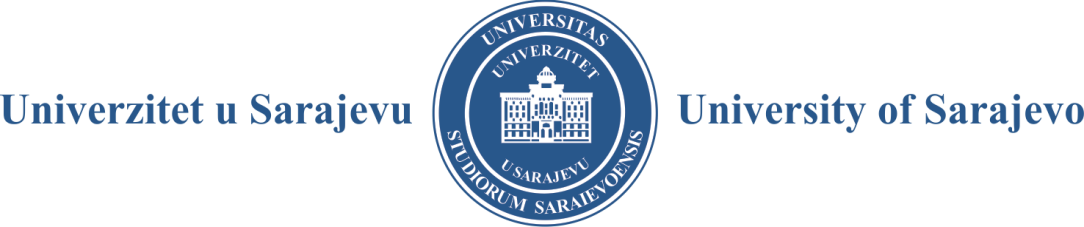 - SENAT -Broj: 01-1013-1/18Sarajevo, 24. 10. 2018. godineZ A P I S N I K SA 24. REDOVNE SJEDNICE SENATAODRŽANE 24. 10. 2018. GODINEPrisutni članovi Senata: prof. dr. Rifat Škrijelj, rektor Univerziteta u Sarajevu, predsjedavajući, prof. Marina Finci, prof. dr. Mersad Čuljević, prof. mr. Mevludin Zečević, prof. dr. Emir Kurtić (po ovlaštenju), prof. dr. Samim Konjicija, prof. dr. Zuhdija Hasanović, prof. dr. Nedžad Korajlić, doc. dr. Hamza Karčić (po ovlaštenju), prof. dr. Haris Alić, prof. dr. Samir Čaušević, doc. dr. Arzija Pašalić, prof. dr. Fahir Bečić, prof. dr. Muhamed Dželilović, doc. dr. Mirza Pozder (po ovlaštenju), prof. dr. Darko Tomašević, prof. dr. Đerzija Begić-Hajdarević (po ovlaštenju), prof. dr. Semra Čavaljuga, prof. dr. Fatih Destović, prof. dr. Muhamed Brka, prof. dr. Hajrija Sijerčić-Čolić, prof. dr. Mustafa Memić, prof. dr. Mirza Dautbašić, prof. dr. Rizah Avdić (po ovlaštenju), prof. dr. Nezir Krčalo, prof. dr. Naris Pojskić, dr. sc. Fikret Bečirović, dr. sc. Adnan Kadrić, dr. sc. Muhamed Nametak, dr. sc. Alen Kalajdžija, prof. dr. Enra Suljić (po ovlaštenju), Bedita Islamović (po ovlaštenju).U ime Studentskog parlamenta Univerziteta u Sarajevu prisutni su bili: Mehmed Nezirović, Irfan Jusufović i Hamza Jatić.	Ostali prisutni: prof. dr. Aida Hodžić, prof. dr. Dženana Husremović, prof. dr. Maida Čohodar-Husić, prof. dr. Elvir Čizmić, prof. Sanja Burić, prorektori, Rijana Jusufbegović, studentica-prorektorica, dr. sc. Suvad Konaković, generalni sekretar, i predstavnici stručnih službi: Kenan Filipović, dipl. iur., Mirnes Ibrić, dipl. iur., Berina Smajlović, BA prava, i Anja Njuhović, BA prava.Odsutni članovi Senata: prof. dr. Muhamed Ajanović i četiri predstavnika studenata.Sjednica je počela sa radom u 13:00 sati.Utvrđeno je da od ukupno 41 člana Senata sjednici prisustvuje 36 članova Senata, od toga 6 članova Senata sa ovlaštenjem koje se nalazi u dokumentaciji Senata.Na prijedlog rektora prof. dr. Rifata Škrijelja jednoglasno je usvojen sljedećiD N E V N I   R E DUsvajanje Zapisnika sa 23. redovne sjednice Senata Univerziteta u Sarajevu od 12. 10. 2018. godinea)  Izbori u akademska i naučnoistraživačka zvanjab)  Izbori u akademska i naučnoistraživačka zvanja po konkursu „150+“c)  Produženje rokova za izbor: Mašinski fakultet d)  Raspisivanje konkursa za izbor akademskog i naučnoistraživačkog osobljae)  Angažman akademskog osoblja sa drugih univerzitetaIzvjestilac: prof. dr. Aida Hodžić, prorektorica za nastavu i studentska pitanjaa)  Doktorati naukab) Raspisivanje konkursa za upis kandidata na treći ciklus studija (doktorski studij) u  studijskoj     2018/2019. godiniIzvjestilac: prof. dr. Dženana Husremović, prorektorica za naučnoistraživački/umjetničkoistraživački rad a) Nastavni planovi i programib) Plan pokrivenosti nastave: Centar za interdisciplinarne studije Univerziteta u SarajevuIzvjestilac: prof. dr. Aida Hodžić, prorektorica za nastavu i studentska pitanjaIzvještaj o radu sa finansijskim poslovanjem Univerziteta u Sarajevu za period od 01. 01. 2018. do 30. 06. 2018. godine sa nalazom interne revizije o provedenom nadzoru o finansijskim procesima na Univerzitetu u Sarajevu i organizacionim jedinicama za period od 01. 01. 2018. do 30. 06. 2018. godineIzvjestilac: prof. dr. Elvir Čizmić, prorektor za finansije a) Izvještaj Izdavačkog savjetab) Izvještaj Odbora za bibliotečko-informacioni sistem Izvjestilac: prof. dr. Maida Čohodar-Husić, prorektorica za kvalitetPrednacrti pravilnika Univerziteta u Sarajevu:Prednacrt Pravilnika o sistemu osiguranja i upravljanja kvalitetom na Univerzitetu u SarajevuPrednacrt Pravilnika o studentskoj evaluaciji rada akademskog osoblja i uspješnosti realizacije nastavnih planova i programa na Univerzitetu u SarajevuPrednacrt Pravilnika o postupku predlaganja, ocjene, usvajanja novih i izmjene postojećih studijskih programa i nastavnih planova i programa na Univerzitetu u SarajevuPrednacrt Pravilnika o ekvivalenciji položenih ispita na Univerzitetu u SarajevuIzvjestilac: dr. sc. Suvad Konaković, generalni sekretar Novi integrirani informacioni sistem Univerziteta u Sarajevu – ISSSInformacijeNacrt Standarda i normativa za obavljanje djelatnosti visokog obrazovanja na području KS, predlagač: Ministarstvo za obrazovanje, nauku i mlade Kantona SarajevoElaborat o provođenju Odluke Skupštine Kantona Sarajevo o pripajanju fakulteta, akademija i naučnoistraživačkih instituta kao pravnih lica Univerzitetu u Sarajevu u okviru kojeg nastavljaju sa radom kao organizacione jedinice bez svojstva pravnog licaT O K   S J E D N I C EPrije razmatranja tačaka koje se nalaze na dnevnom redu sjednice Senata prof. dr. Rifat Škrijelj, rektor Univerziteta, zamolio je Rijanu Jusufbegović, studenticu-prorektoricu, da do održavanja naredne sjednice Senata Studentski parlament Univerziteta u Sarajevu održi izbornu skupštinu te dostavi imena izabranih predstavnika studenata u Senatu. Ad-1.	Usvajanje Zapisnika sa 23. redovne sjednice Senata nije razmatrano, jer isti nije upućen članovima Senata prilikom slanja materijala za 23. sjednicu Senata zbog povećanog obima posla koji je Služba za opće i pravne poslove imala tokom desetog mjeseca. Zapisnik sa 23. redovne sjednice Senata će biti razmatran na narednoj redovnoj sjednici.Ad-2.U skladu sa Zakonom o visokom obrazovanju Kantona Sarajevo, Zakonom o naučnoistraživačkoj djelatnosti Kantona Sarajevo i Statutom Univerziteta u Sarajevu, Senat Univerziteta u Sarajevu jednoglasno je izvršio izbore u akademska i naučnoistraživačka zvanja, kako slijedi: AKADEMIJA SCENSKIH UMJETNOSTI Adnan Goro u zvanje višeg asistenta za predmet Gluma. Dženita Imamović-Omerović u zvanje docenta za predmet Gluma.ARHITEKTONSKI FAKULTET  Dr. Erdin Salihović u zvanje redovnog profesora za oblast arhitektonsko projektovanje.EKONOMSKI FAKULTET Dr. Almir Peštek u zvanje redovnog profesora za oblast marketing.ELEKTROTEHNIČKI FAKULTET  Dr. Naida Mujić u zvanje docenta za predmete Inžinjerska matematika 1 i Inžinjerska matematika 2.FAKULTET ZA KRIMINALISTIKU, KRIMINOLOGIJU I SIGURNOSNE STUDIJE Dr. Edita Hasković u zvanje docenta na oblast sigurnosne studije.FAKULTET ZA SAOBRAĆAJ I KOMUNIKACIJE Dr. Drago Ezgeta u zvanje vanrednog profesora za oblast cestovni saobraćaj.FAKULTET ZDRAVSTVENIH STUDIJA  Dr. Lejla Hasanbegović u zvanje docenta za oblast morfološke tehnologije u citodijagnostici i hematologiji. Mr. Emina Smajić u zvanje asistenta za oblast morfološke tehnologije u citodijagnostici i hematologiji.Mr. Sanela Hajro u zvanje asistenta za oblast morfološke tehnologije u citodijagnostici i hematologiji.FARMACEUTSKI FAKULTET Dr. Elma Omeragić u zvanje docenta za predmete Toksikološka hemija I i Toksikološka hemija II.Dr. Mirha Pazalja u zvanje docenta za predmet Opšta hemija. Dr. Mirza Dedić u zvanje docenta za predmete Kontrola lijekova I i Kontrola lijekova II.Dr. Nermina Žiga u zvanje docenta za predmete Farmakologija I i Farmakologija II.MEDICINSKI FAKULTETDr. Lejla Ibričević-Balić u zvanje docenta za oblast interna medicina.Dr. Amra Puhalović u zvanje docenta za oblast interna medicina.Dr. Enisa Ademović u zvanje docenta za oblast epidemiologija i biostatistika.Dr. Zahid Lepara u zvanje docenta za oblast hirurgija.Dr. Fuad Džanković u zvanje docenta za oblast hirurgija.Džan Ahmed Jesenković u zvanje asistenta za oblast epidemiologija i biostatistika.ORIJENTALNI INSTITUTDr. Sabaheta Gačanin u naučno zvanje naučnog savjetnika za oblast perzijski jezik i književnost.PRAVNI FAKULTETDr. Iza Razija Mešević u zvanje vanrednog profesora za oblast pravo intelektualnog vlasništva.PRIRODNO-MATEMATIČKI FAKULTETDr. Nusret Drešković u zvanje redovnog profesora za oblasti fizička geografija i GIS. Dr. Esmir Pilav u zvanje redovnog profesora za oblast primijenjena matematika. Dr. Jasmina Sulejmanović u zvanje docenta za oblast analitička hemija. Dr. Damir Hasić u zvanje docenta za oblast teorijska kompjuterska nauka. Dr. Amra Čaušević u zvanje docenta za oblast turizam (ekonomska grupa predmeta). Franjo Šarčević, MA, u zvanje višeg asistenta za oblast analiza.ŠUMARSKI FAKULTETDr. Alma Hajrudinović-Bogunić u zvanje docenta za predmete Dendrologija, Dendrologija – egzote i kultivari, Alohtone i invazivne drvenaste vrste, Katastar urbanog zelenila, Dizajn biljkama i Osnove molekularne karakterizacije biljaka.VETERINARSKI FAKULTETDr. Jasmin Omeragić u zvanje redovnog profesora za oblast zdravstvena zaštita životinja.Dr. Enida Članjak-Kudra u zvanje docenta za oblast veterinarsko-higijenski nadzor proizvodnje, prerade i prometa hrane.Amila Šunje-Rizvan u zvanje višeg asistenta za oblast kliničke nauke veterinarske medicine.FAKULTET ISLAMSKIH NAUKAU okviru ove tačke donesena je i odluka o neizboru u akademsko zvanje dr. Fuada Sedića u zvanje redovnog profesora za oblast hadis.Senat Univerziteta je tom prilikom konstatirao da navedeni prijedlog nije usklađen sa članom 96. Zakona o visokom obrazovanju („Službene novine Kantona Sarajevo“, broj: 33/17), odnosno kandidat ne ispunjava uvjete u dijelu koji se odnosi na objavljivanje radova u priznatim publikacijama koje se nalaze u relevantnim naučnim bazama podataka. U dostavljenom izvještaju sa prijedlogom za izbor se navodi da je jedan rad objavljen u IN „Preporod“. Imajući u vidu da informativne novine „Preporod“ ne spadaju u skupinu priznatih publikacija koje se nalaze u relevantnim naučnim bazama podataka, Senat je konstatirao da nije ispunjen uvjet prema članu 96. Zakona o visokom obrazovanju („Službene novine Kantona Sarajevo“, broj: 33/17). S tim u vezi, Senat Univerziteta je donio odluku o neizboru dr. Fuada Sedića u zvanje redovnog profesora za oblast hadis.Izbori u akademska i naučnoistraživačka zvanja po konkursu „150+“ U vezi sa prijedlogom Fakulteta za kriminalistiku, kriminologiju i sigurnosne studije Senat Univerziteta je donio sljedeću Odluku:Senat Univerziteta u Sarajevu, na prijedlog Vijeća Fakulteta za kriminalistiku, kriminologiju i sigurnosne studije, u zvanje asistenta za oblast kriminologija na Fakultetu za kriminalistiku, kriminologiju i sigurnosne studije Univerziteta u Sarajevu bira Mirzu Buljubašića, MA.Mirza Buljubašić, MA, zaključit će ugovor o radu sa Fakultetom za kriminalistiku, kriminologiju i sigurnosne studije Univerziteta u Sarajevu na određeno vrijeme na period od četiri godine.Senat Univerziteta u Sarajevu usvaja prijedlog Odluke Fakulteta za kriminalistiku, kriminologiju i sigurnosne studije Univerziteta u Sarajevu broj: 03-02-6298/18 od 09. 10. 2018. godine. U vezi sa donesenom Odlukom Senat Univerziteta konstatira sljedeće:Saglasno utvrđenom postupku, u slučaju kada vijeće organizacione jedinice Univerziteta ne utvrdi pozitivan prijedlog odluke o izboru akademskog osoblja, odluka se dostavlja Senatu na odlučivanje.  S tim u vezi, Senat Univerziteta u Sarajevu je, na osnovu dostavljene dokumentacije u pogledu predmetnog postupka izbora u akademsko zvanje asistenta na Fakultetu za kriminalistiku, kriminologiju i sigurnosne studije Univerziteta u Sarajevu, činjenice rezimirao na sljedeći način:   Kandidati Mirza Buljubašić, MA, i Renata Klačar, MA, prijavili su se na ponovljeni konkurs od 03. 09. 2018. godine za naučnu oblast kriminologija.Iz dostavljenog Izvještaja Komisije Fakulteta za kriminalistiku, kriminologiju i sigurnosne studije Univerziteta u Sarajevu za pripremanje prijedloga za izbor u zvanje asistenta utvrđeno je da oba kandidata ispunjavaju uvjete za izbor u zvanje asistenta za oblast kriminologija, shodno odredbi člana 96. tačka a) Zakona o visokom obrazovanju („Službene novine Kantona Sarajevo”, broj: 33/17) (u daljnjem tekstu: Zakon). Nadalje, konstatirano je da je Komisija za pripremanje prijedloga za izbor u sva zvanja za naučnu oblast kriminologija predložila da se kandidatkinja Renata Klačar, MA, izabere u zvanje asistenta za oblast kriminologija, a da se kandidat Mirza Buljubašić, MA, izabere u zvanje višeg asistenta, kako je navedeno, radi kvalifikacija koje kandidat posjeduje.Vijeće Fakulteta je, suprotno prijedlogu iz Izvještaja, utvrdilo prijedlog odluke kojim se ne predlaže izbor Renate Klačar, MA, u zvanje asistenta za oblast kriminologija, te donijelo Zaključak broj: 03-02-6299-1/18 kojim se predlaže izbor Mirze Buljubašića, MA, u zvanje asistenta za oblast kriminologija, a koji je putem Vijeća Grupacije društvenih nauka Univerziteta uputilo Senatu Univerziteta na odlučivanje.Vijeće Grupacije društvenih nauka Univerziteta na sjednici održanoj 17. 10. 2018. godine je prijedlog odluke kojom se ne predlaže izbor Renate Klačar, MA, u zvanje asistenta za oblast kriminologija i Zaključak broj: 03-02-6299-1/18 kojim se predlaže izbor Mirze Buljubašića, MA, u zvanje asistenta za oblast kriminologija uputilo Senatu Univerziteta na konačno odlučivanje. Na osnovu dostupnih relevantnih činjenica, Senat Univerziteta je zauzeo stav da su u postupku izbora u zvanje asistenta za oblast kriminologija na Fakultetu za kriminalistiku, kriminologiju i sigurnosne studije Univerziteta u Sarajevu ispunjene sve zakonske odredbe u pogledu svih uvjeta za izbor u zvanje asistenta, koji su utvrđeni u konkursu i članom 96. Zakona.Senat je, nadalje, konstatirao da kandidat Mirza Buljubašić, MA, ima bolje kvalifikacije u odnosu na kandidatkinju Renatu Klačar, MA, a što je konstatirano i na Vijeću Fakulteta za kriminalistiku, kriminologiju i sigurnosne studije Univerziteta u Sarajevu. U tom smislu, Senat Univerziteta je, saglasno utvrđenim nadležnostima, izmijenio Izvještaj Komisije za izbor u dijelu prijedloga sa obrazloženjem, na način da se Mirza Buljubašić, MA, bira u zvanje asistenta za oblast kriminologija.U vezi sa prijedlogom Orijentalnog instituta za izbor stručnog saradnika Senat Univerziteta je donio sljedeću Odluku:Prijedlog Odluke Vijeća Orijentalnog instituta Univerziteta u Sarajevu o izboru stručnog saradnika u administraciji, kojom se prihvata Izvještaj Komisije za izradu referata za izbor Emine Sušić, bakalaureata prava u zvanje stručnog saradnika u administraciji broj: 02-642-3-3/18 od 08. 10. 2018. godine, odbacuje se radi nenadležnosti Senata Univerziteta u Sarajevu da o tome odlučuje.  U vezi sa navedenom Odlukom Senat Univerziteta je konstatirao da je Vijeće Orijentalnog instituta Univerziteta u Sarajevu, na osnovu Izvještaja Komisije za izbor stručnog saradnika u administraciji, na sjednici održanoj 08. 10. 2018. godine utvrdilo pozitivan prijedlog odluke o izboru Emine Sušić, bakalaureata prava u zvanje stručnog saradnika u administraciji i isti uputilo u daljnju proceduru Senatu Univerziteta u Sarajevu. Nadalje, Senat Univerziteta u Sarajevu konstatira da se postupak izbora u istraživačka zvanja vezuje za Zakon o naučnoistraživačkoj djelatnosti („Službene novine Kantona Sarajevo”, broj: 26/16), odnosno da Senat Univerziteta u Sarajevu, saglasno svojim zakonom utvrđenim nadležnostima, vrši izbor isključivo akademskog osoblja na prijedlog vijeća organizacione jedinice.U vezi sa prijedlogom za izbor Emine Mostić u istraživačko zvanje stručnog saradnika za oblast historija osmanskog perioda na Orijentalnom institutu Senat Univerziteta je donio sljedeću Odluku:Emina Mostić, BA, ne bira se u istraživačko zvanje stručnog saradnika za oblast historija osmanskog perioda na Orijentalnom institutu Univerziteta u Sarajevu zbog neispunjavanja uvjeta za izbor iz ponovnog konkursa za izbor asistenata i stručnih saradnika Univerziteta u Sarajevu od 03. 09. 2018. godine.Senat Univerziteta u Sarajevu je konstatirao da iz Izvještaja Komisije za pripremanje prijedloga za izbor u istraživačka zvanja od 26. 09. 2018. godine proizlazi da predložena kandidatkinja ne ispunjava minimalne uvjete za izbor u naučnoistraživačko zvanje stručnog saradnika, naznačene u ponovnom konkursu za izbor asistenata i stručnih saradnika Univerziteta u Sarajevu od 03. 09. 2018. godine, koji se odnose na odgovarajuću visoku stručnu spremu, u trajanju od najmanje četiri godine, odnosno ostvarenih najmanje 240 ECTS bodova. Naime, predložena kandidatkinja je na Filozofskom fakultetu Univerziteta u Sarajevu, Odsjeku za orijentalnu filologiju, grana turski jezik i književnost, završila prvi ciklus studija visokog obrazovanja u trajanju od tri godine, na temelju čega je ostvarila 180 ECTS studijskih bodova i stekla odgovarajuće stručno zvanje bakalaureata/bachelora iz navedene oblasti. Nadalje, konstatira se da je predložena kandidatkinja na istom fakultetu i odsjeku nastavila drugi ciklus studija visokog obrazovanja i da se u momentu prijave na konkurs odnosno postupka za izbor u zvanje stručnog saradnika nalazi u statusu studenta drugog ciklusa studija. S tim u vezi, Senat je donio ovakvu odluku.U vezi sa materijalom za izbor mr. Aide Ahmedović koji je upućen od Fakulteta zdravstvenih studija Senat Univerziteta je donio sljedeće Z A K LJ U Č K EPrijedlog Odluke Vijeća Fakulteta zdravstvenih studija Univerziteta u Sarajevu za izbor mr. Aide Ahmedović u zvanje asistenta za oblasti okolinsko zdravlje i opšti zdravstveni predmeti broj: 04-1-1673/18 od 15. 10. 2018. godine i Izvještaj Komisije za izbor saradnika u zvanje asistenta za oblast okolinsko zdravlje i opšti zdravstveni predmeti od 10. 10. 2018. godine vraćaju se Vijeću Fakulteta zdravstvenih studija Univerziteta u Sarajevu na ponovno razmatranje.Senat Univerziteta u Sarajevu konstatira da Vijeće Fakulteta zdravstvenih studija Univerziteta u Sarajevu unutar svojih zakonom utvrđenih nadležnosti treba ponovo razmotriti predmetni Izvještaj Komisije za izbor iz tačke 1. ovih zaključaka, posebno imajući u vidu da se u ponovnom konkursu za izbor asistenata i stručnih saradnika na Univerzitetu u Sarajevu, objavljenom 03. 09. 2018. godine, u dijelu: Fakultet zdravstvenih studija Univerziteta u Sarajevu za poziciju pod rednim brojem 10.1.1. Asistent za oblasti okolinsko zdravlje i opšti zdravstveni predmeti, 1 izvršilac sa punim radnim vremenom, ne naznačuju posebni uvjeti kao što su završeno određeno usmjerenje, određeni studijski program. Iz navedenog proizlazi da se u predmetnom postupku izbora u zvanje asistenta za oblasti okolinsko zdravlje i opšti zdravstveni predmeti mora osigurati jednak tretman i ravnopravnost svih prijavljenih kandidata.Konačno, Senat Univerziteta u Sarajevu naznačuje da se realizacija programa „150+“ Univerziteta u Sarajevu a priori vezuje za podsticaj zapošljavanja asistenata i stručnih saradnika na organizacionim jedinicama Univerziteta u Sarajevu koji su dobitnici priznanja Univerziteta u Sarajevu („Zlatna značka“, „Srebrena značka“, „Povelja Univerziteta“) i koji su nosioci najviših prosječenih ocjena iz svih položenih predmeta.U vezi sa materijalom za izbor Aide Lugušić, mr. ph., u zvanje asistenta Senat Univerziteta je donio sljedeće Z A K LJ U Č K EOdluka Vijeća Farmaceutskog fakulteta Univerziteta u Sarajevu o prijedlogu za izbor Aide Lugušić, mr. ph., u zvanje asistenta za predmet Bromatologija na Farmaceutskom fakultetu Univerziteta u Sarajevu broj: 0101-5292/18 od 10. 10. 2018. godine i Izvještaj Komisije za izbor saradnika u zvanje asistenta za predmet Bromatologija od 08. 10. 2018. godine vraćaju se Vijeću Farmaceutskog fakulteta Univerziteta u Sarajevu na ponovno razmatranje.Senat Univerziteta u Sarajevu konstatira da Vijeće Farmaceutskog fakulteta Univerziteta u Sarajevu unutar svojih zakonom utvrđenih nadležnosti treba ponovo razmotriti predmetni Izvještaj Komisije za izbor iz tačke 1. ovih zaključaka, posebno imajući u vidu da se u ponovnom konkursu za izbor asistenata i stručnih saradnika na Univerzitetu u Sarajevu, objavljenom 03. 09. 2018. godine, u dijelu: Farmaceutski fakultet Univerziteta u Sarajevu za poziciju pod rednim brojem 6.1.4. Asistent na predmetu Bromatologija, 1 izvršilac sa punim radnim vremenom, naznačuje kao uvjet završen farmaceutski fakultet, veterinarski fakultet ili poljoprivredno-prehrambeni fakultet. Iz navedenog proizlazi da se u predmetnom postupku izbora u zvanje asistenta za predmet Bromatologija mora osigurati jednak tretman i ravnopravnost svih prijavljenih kandidata.Konačno, Senat Univerziteta u Sarajevu naznačuje da se realizacija orograma „150+“ Univerziteta u Sarajevu a priori vezuje za podsticaj zapošljavanja asistenata i stručnih saradnika na organizacionim jedinicama Univerziteta u Sarajevu koji su dobitnici priznanja Univerziteta u Sarajevu i koji su nosioci najviših posječenih ocjena iz svih položenih predmeta.Senat Univerziteta je u okviru ove tačke donio i sljedeće Z A K LJ U Č K EObavezuju se organizacione jedinice Univerziteta u Sarajevu da izvještaje o realizaciji ponovnog konkursa za izbor asistenata i stručnih saradnika na Univerzitetu u Sarajevu od 03. 09. 2018. godine dostave najkasnije do 1. novembra 2018. godine. Navedeni izvještaji se vezuje za realizaciju predmetnog konkursa u kontekstu pozicija asistenata/stručnih saradnika na organizacionim jedinicama Univerziteta u Sarajevu koje su ostale nepopunjene.  Obavezuju se organizacione jedinice Univerziteta u Sarajevu koje su u postupku izbora u akademska zvanja asistenata/stručnih saradnika prema programu „150“ Univerziteta u Sarajevu da izvijeste Senat Univerziteta u Sarajevu o realizaciji konkursa najkasnije do 1. novembra 2018. godine.Obavezuju se organizacione jedinice Univerziteta u Sarajevu koje ustanove potrebu za raspisivanjem ponovnog konkursa za izbora asistenata/stručnih saradnika da zahtjeve za raspisivanje ponovnog konkursa dostave najkasnije do 1. novembra 2018. godine, pri čemu prednost imaju organizacione jedinice Univerziteta u Sarajevu koje nisu realizirale pozicije asistenata/stručnih saradnika prema konkursu od 03. 09. 2018. godine. Senat Univerziteta u Sarajevu daje saglasnost za raspisivanje ponovnog konkursa za izbor asistenata i stručnih saradnika na Univerzitetu u Sarajevu prema programu „150“ Univerziteta u Sarajevu za nepopunjena mjesta, a nakon prethodno dobivene saglasnosti od Službe za zapošljavanje Kantona Sarajevo. Raspisivanje ponovnog konkursa se vezuje i za aktivnosti organizacionih jedinica Univerziteta u Sarajevu koje su navedene u tački 3. ovih zaključaka.Nakon donesenih odluka i zaključaka izvršeni su izbori u zvanja, kako slijedi:AKADEMIJA LIKOVNIH UMJETNOSTI Amer Hadžić, MA, u zvanje asistenta za oblast grafika – crtanje.AKADEMIJA SCENSKIH UMJETNOSTIHelena Vuković u zvanje asistenta za oblast gluma i glumačka sredstva.Vanja Matović u zvanje asistenta za oblast gluma i glumačka sredstva.Selma Spahić u zvanje asistenta za oblast režija.ARHITEKTONSKI FAKULTET Ammar Akšamija, MA, u zvanje asistenta za oblast teorija i historija arhitekture i zaštita graditeljskog naslijeđa.ELEKTROTEHNIČKI FAKULTET Faris Karić, MA, dipl. ing., u zvanje asistenta za oblast elektroenergetika.Ivona Ivković-Kihić, MA, dipl. ing., u zvanje asistenta za oblast računarstvo i informatika.Nejra Selimović, MA, dipl. ing., u zvanje asistenta za oblast telekomunikacije.Nermin Čović, MA, dipl. ing., u zvanje asistenta za oblast automatika i elektronika.FAKULTET POLITIČKIH NAUKABerina Beširović, MA, u zvanje asistenta za oblast politologija.FAKULTET ZA SAOBRAĆAJ I KOMUNIKACIJEAida Kalem, MA, u zvanje asistenta za oblast željeznički saobraćaj.Ajdin Džananović, BA, u zvanje stručnog saradnika za oblast cestovni saobraćaj.FAKULTET ZDRAVSTVENIH STUDIJA Mr. Almedina Hajrović u zvanje asistenta za oblasti kliničko-hemijsko-biohemijske laboratorijske tehnologije, morfološke tehnologije u citodijagnostici i hematologiji, laboratorijske eksperimentalne tehnologije i laboratorijske tehnologije u servisu mikrobiologije.FARMACEUTSKI FAKULTET Armina Gičević, mr. ph., u zvanje asistenta za predmete Kontrola lijekova I i Kontrola lijekova II.Dina Ferhatović, mr. ph., u zvanje asistenta za predmete Farmakologija I i Farmakologija II.Emina Korić, mr. ph., u zvanje asistenta za predmete Farmakognozija i hemija droga I i Farmakognozija i hemija droga II.Lamija Hindija, mr. ph., u zvanje asistenta za predmete Oblikovanje lijekova I i Oblikovanje lijekova II.   Merima Sirbubalo, mr. ph., u zvanje asistenta za predmete Industrijska farmacija I i Industrijska farmacija II.     Neven Meseldžić, mr. ph., u zvanje asistenta za predmete Klinička biohemija I i Klinička biohemija II.Selma Imamović, mr. ph., u zvanje asistenta za predmet Biohemija lijekova.Selma Korać, MA, u zvanje asistenta za predmet Fizikalna hemija I.GRAĐEVINSKI FAKULTETSamir Suljević, MA, u zvanje asistenta za oblast konstrukcije.INSTITUT ZA JEZIK Edina Vražalica u istraživačko zvanje stručnog saradnika za oblast lingvistika – bosanski, hrvatski i srpski jezik.INSTITUT ZA GENETIČKO INŽENJERSTVO I BIOTEHNOLOGIJUAbdurahim Kalajdžić, BA, u zvanje stručnog saradnika za oblast genetičko inženjerstvo i biotehnologija.INSTITUT ZA ISTRAŽIVANJE ZLOČINA PROTIV ČOVJEČNOSTI I MEĐUNARODNOG PRAVALamija Muftić u zvanje stručnog saradnika iz oblasti pravnih nauka.MAŠINSKI FAKULTETMr. Enis Muratović u zvanje asistenta za oblast opšte mašinstvo.MEDICINSKI FAKULTETSelma Spahić, dr., u zvanje asistenta za oblast fiziologija čovjeka.Ismeta Redžić, dr., u zvanje asistenta za oblast higijena i zdravstvena ekologija.Sajra Vinčević-Smajlović, dr., u zvanje stručnog saradnika za oblast medicinska mikrobiologija.  MUZIČKA AKADEMIJANermin Ploskić, MA, u zvanje asistenta za predmet Metodika muzičke nastave I–VIII.Adnan Alagić u zvanje asistenta za oblast gitara.Fuad Šetić, MA, u zvanje umjetničkog saradnika na Odsjeku za dirigovanje.ORIJENTALNI INSTITUTAmer Maslo, MA, u istraživačko zvanje stručnog saradnika za oblast historija osmanskog perioda.PRIRODNO-MATEMATIČKI FAKULTETAdmir Beširević u zvanje asistenta za oblast teorijska kompjuterska nauka.POLJOPRIVREDNO-PREHRAMBENI FAKULTETAnera Kazlagić, MA, u zvanje asistenta za oblast primijenjena hemija u poljoprivredi i prehrambenoj tehnologiji.ŠUMARSKI FAKULTETAldin Vranović, MA, u zvanje asistenta za oblast projektovanje i građenje u šumarstvu i hortikulturi.Amila Brajić, MA, u zvanje asistenta za oblast ekonomika politika i organizacija šumarstva i urbanog zelenila.Mirzeta Memišević-Hodžić, dr., bira se u zvanje asistenta za oblast uzgajanje šuma i urbanog zelenila.VETERINARSKI FAKULTETJovana Šupić, dr. vet. med., u zvanje asistenta za oblast kliničke nauke veterinarske medicine.EKONOMSKI FAKULTETPrijedlog da se po raspisanom konkursu za izbor saradnika u zvanje asistenta za oblast poslovno pravo ne izabere niti jedan kandidat.FAKULTET ZA KRIMINALISTIKU, KRIMINOLOGIJU I SIGURNOSNE STUDIJEMirza Buljubašić, MA, u zvanje asistenta za oblast kriminologija.NACIONALNA I UNIVERZITETSKA BIBLIOTEKAObavijest o realizaciji konkursa za dva stručna saradnika: stručni saradnik za razvoj specijalnih i univerzitetskih biblioteka i konzervator/restaurator. Donesene su odluke kojima se produžavaju rokovi za izbore u zvanja asistenata Petra Tasića, Džanke Hajradinovića i Zlate Jelačić sa Mašinskog fakulteta i produženje roka za izbor doc. dr. Irme Čehić sa Pedagoškog fakulteta Univerziteta u Sarajevu.Date su saglasnosti na raspisivanje konkursa za izbor akademskog osoblja, kako slijedi:AKADEMIJA LIKOVNIH UMJETNOSTIKonkurs za izbor višeg asistenta za oblasti crtanje i slikanje (Večernji akt od I do VIII) – 1 izvršilac.Konkurs za izbor višeg asistenta za oblasti crtanje i slikanje – 1 izvršilac.ARHITEKTONSKI FAKULTET Nastavnik u sva zvanja za oblast arhitektonske konstrukcije i tehnologija građenja – 1 izvršilac sa punim radnim vremenom.EKONOMSKI FAKULTETNastavnik u sva zvanja za oblast međunarodna ekonomija i razvoj – 1 nastavnik u svim zvanjima, puno radno vrijeme.FAKULTET POLITIČKIH NAUKANastavnik u sva zvanja za oblast komunikologija/žurnalistika – 1 izvršilac, puno radno vrijeme.Nastavnik u sva zvanja za oblast sociologija – 1 izvršilac, puno radno vrijeme.Prijedlog odluke o poništenju dijela konkursa od 28. 03. 2018. godine za izbor nastavnika u sva zvanja za oblast politologija i prijedlog za ponovno raspisivanje izmijenjenog teksta konkursa za izbor nastavnika u sva zvanja za oblast politologija – 1 izvršilac, puno radno vrijeme.FAKULTET ZA SAOBRAĆAJ I KOMUNIKACIJEKonkurs za izbor višeg asistenta za oblast cestovni saobraćaj – 1 izvršilac.FAKULTET ZA KRIMINALISTIKU, KRIMINOLOGIJU I SIGURNOSNE STUDIJENastavnik u sva zvanja za oblast sigurnosne studije – 1 izvršilac, puno radno vrijeme.GRAĐEVINSKI FAKULTETNastavnik u sva zvanja za oblast saobraćajnice – 1 izvršilac sa punim radnim vremenom.Konkurs za izbor u zvanje višeg stručnog saradnika za oblast konstrukcije – 1 izvršilac sa punim radnim vremenom.INSTITUT ZA GENETIČKO INŽENJERSTVO I BIOTEHNOLOGIJUKonkurs za izbor u istraživačko zvanje višeg stručnog saradnika za oblast molekularna biologija.MUZIČKA AKADEMIJAKonkurs za izbor u umjetničko-nastavno zvanje za oblast kompozicija (Kompozicija I–X, Orkestracija I–VI, Osnovi kompozicije i orkestracije I–II, Analiza orkestarskih partitura I–II, Osnovi elektroničke muzike I–IV) i Kontrapunkt I–VI – 1 izvršilac, radni odnos. Konkurs za izbor u umjetničko-nastavno zvanje za oblast flauta (Flauta I–X, Metodika nastave flaute i praktikum I–IV, Kamerna muzika za duvače I–X, Sviranje orkestarskih dionica I–VIII, Sviranje s lista i studij orkestarskih dionica I–VIII, Koncertna praksa I–VIII) – 1 izvršilac, radni odnos.Konkurs za izbor u umjetničko-nastavno zvanje za oblast klarinet (Klarinet I–X, Metodika nastave klarineta i praktikum I–IV, Kamerna muzika za duvače I–X, Sviranje orkestarskih dionica I–VIII, Sviranje s lista i studij orkestarskih dionica I-VIII, Koncertna praksa I–VIII) – 1 izvršilac, radni odnos.Konkurs za izbor u umjetničko-nastavno zvanje za Klavir – obavezni predmet struke I–X – 1 izvršilac, radni odnos.ORIJENTALNI INSTITUTKonkurs za izbor u naučnoistraživačko zvanje naučnog saradnika za oblast arabistika – 1 izvršilac.PEDAGOŠKI FAKULTETNastavnik u sva zvanja za naučnu oblast psihologija – 1 izvršilac, puno radno vrijeme.Nastavnik u sva zvanja za naučnu oblast bosanski, hrvatski, srpski jezik – 1 izvršilac, puno radno vrijeme.Nastavnik u sva zvanja za naučne oblast predškolska pedagogija i metodika predškolskog odgoja – 1 izvršilac, puno radno vrijeme.Nastavnik u sva zvanja za naučnu oblast informatika i obrazovne tehnologije – 1 izvršilac, puno radno vrijeme.PRAVNI FAKULTETNastavnik u zvanju vanrednog profesora na predmetima naučne oblasti radno i socijalno pravo – 1 izvršilac.STOMATOLOŠKI FAKULTET SA KLINIKAMANastavnik u sva zvanja za oblast oralna hirurgija sa dentalnom implantologijom – 2 izvršioca.Angažman akademskog osoblja sa drugih univerzitetaUsvaja se prijedlog Medicinskog fakulteta Univerziteta u Sarajevu za angažman prof. dr. Emira Veledara, profesora na Medicinskom fakultetu i Školi javnog zdravlja Rollins na Univerzitetu Emory, Atlanta, i na Međunarodnom univerzitetu Florida, Miami, na Odsjeku za biostatistiku i epidemiologiju, kao gostujućeg profesora na Medicinskom fakultetu Univerziteta u Sarajevu u studijskoj 2018/2019. godiniUsvaja se prijedlog Prirodno-matematičkog fakulteta Univerziteta u Sarajevu za angažman prof. dr. Abdol-Reze Mansourija, redovnog profesora na Odsjeku za matematiku i statistiku na Queen's University, Kingston, Kanada, koji će u svojstvu gostujućeg profesora u akademskoj 2018/2019. godini biti angažiran u izvođenju dijela nastave na II ciklusu studija Odsjeka za matematiku na predmetima Stohastički procesi, Parcijalne diferencijalne jednadžbe i Diferencijalna geometrija te odgovarajućim predmetima na III ciklusu studija.Usvaja se prijedlog Fakulteta za upravu – pridružene članice Univerziteta u Sarajevu za angažman dr. Sabine Šehić-Kršlak, docentice na naučnoj oblasti menadžment malih i srednjih preduzeća na Ekonomskom fakultetu Univerziteta „Džemal Bijedić“ u Mostaru, na predmetu Liderstvo i timski rad u studijskoj 2018/2019. godini.Ad-3.Doktorati – treći ciklus studija (doktorski studij)Komisije za ocjenu uvjeta kandidata i podobnosti tema doktorskih disertacija:ARHITEKTONSKI FAKULTET Obrazovanje Komisije za ocjenu uvjeta kandidata Davora Kordića, dipl. ing. arh., i podobnosti teme doktorske disertacije Integrirani pristup građenom okolišu u teoriji i praksi kao preduvjet održivosti na primjeru područja Međugorja u sljedećem sastavu:dr. Dženana Bijedić, vanredni profesor, predsjednik,dr. Nina Ugljen-Ademović, redovni profesor, član,dr. Jasenka Čakarić, vanredni profesor, član. Obrazovanje Komisije za ocjenu uvjeta kandidata Amine Elze Nouri, dipl. ing. arh., i podobnosti teme doktorske disertacije Sistem inovativne tehnologije građenja arhitektonskih objekata (visokogradnje) sa integriranim materijalima u sljedećem sastavu:dr. Dženana Bijedić, vanredni profesor, predsjednik,dr. Nermin Rustempašić, vanredni profesor, član,dr. Emir Fejzić, redovni profesor, član.EKONOMSKI FAKULTET Obrazovanje Komisije za ocjenu uvjeta kandidata Minele Nuhić, MA, i podobnosti teme doktorske disertacije Upravljanje rizicima i finansijske performanse u dioničkim društvima u Bosni i Hercegovini u sljedećem sastavu:dr. Džafer Alibegović, vanredni profesor, predsjednik,dr. Azra Zaimović, vanredni profesor, član,dr. Adela Delalić, docent, član,dr. Merima Činjarević, docent, član,dr. Emir Kurtić, docent, član.FAKULTET SPORTA I TJELESNOG ODGOJA Obrazovanje Komisije za ocjenu uvjeta kandidata Šemse Ormanovića, MA, i podobnosti teme doktorske disertacije Identifikacija i analiza faktora u upravljanju konfliktom i stresom kod realizatora nastave kinezioloških sadržaja i predmetne nastave u sljedećem sastavu:dr. Eldin Jelešković, vanredni profesor, predsjednik, dr. Munir Talović, redovni profesor, mentor, član, dr. Haris Alić, vanredni profesor, član,dr. Jadranka Kolenović-Đapo, redovni profesor, član,dr. Izet Bajramović, vanredni profesor, član,dr. Ifet Mahmutović, redovni profesor, zamjenik člana. Obrazovanje Komisije za ocjenu uvjeta kandidata mr. Ismajila Selimovića i podobnosti teme doktorske disertacije Grupni profil osnovnih i situaciono motoričkih sposobnosti u odnosu na različite nivoe uspješnosti igre nogometaša uzrasta 12 do 14 godina u sljedećem sastavu:dr. Munir Talović, redovni profesor, predsjednik,dr. Midhat Mekić, redovni profesor, član, dr. Nusret Smajlović, profesor emeritus, član, dr. Ifet Mahmutović, redovni profesor, član,dr. Rasim Lakota, vanredni profesor, član. Obrazovanje Komisije za ocjenu uvjeta kandidata Omera Osmanovića, MA, i podobnosti teme doktorske disertacije Modeliranje sistema za utvrđivanje potencijalnih ljudskih resursa javne uprave iz oblasti sporta i sistema javnog finansiranja kao faktora razvoja sporta u Bosni i Hercegovini u sljedećem sastavu: dr. Munir Talović, redovni profesor, predsjednik,dr. Almir Mašala, redovni profesor, mentor, član,dr. Nusret Smajlović, profesor emeritus, član, dr. Haris Alić, vanredni profesor, zamjenik člana.MEDICINSKI FAKULTET  Obrazovanje Komisije za ocjenu podobnosti teme doktorske disertacije pod naslovom Značaj određivanja placentarnog faktora rasta i pulsativnog indeksa uterine arterije u prvom trimestru visoko rizičnih trudnoća kao prediktora preeklampsije i kandidata mr. sc. Jasmina Hodžića u sljedećem sastavu:dr. Sebija Izetbegović, redovni profesor, predsjednik, dr. Ejub Bašić, docent, član,dr. Sandra Vegar-Zubović, vanredni profesor, član. Obrazovanje Komisije za ocjenu podobnosti teme doktorske disertacije pod naslovom Morfofunkcionalne karakteristike jetre miša nakon aplikacije dinuklearnog rutenij(II) kompleksa sa Schiff-ovom bazom i kandidata Samre Čustović u sljedećem sastavu:dr. Selma Aličelebić, vanredni profesor, predsjednik,dr. Esad Ćosović, vanredni profesor, član,dr. Mirsad Babić, docent, član. Obrazovanje Komisije za ocjenu podobnosti teme doktorske disertacije pod naslovom Procjena morfometrijskih karakteristika slezene kod sportista prije i nakon aktivnosti u aerobnim i anaerobnim uslovima: prospektivna opservaciona studija ponovljenih mjerenja i kandidata Dženana Jahića u sljedećem sastavu:dr. Eldan Kapur, vanredni profesor, predsjednik, dr. Nermina Babić, vanredni profesor, član,dr. Elvira Talović, docent, član.Obrazovanje Komisije za ocjenu podobnosti teme doktorske disertacije pod naslovom Svjetlosnomikroskopska i biohemijska analiza djelovanja dinuklearnog rutenij(II) kompleksa sa Schiff-ovom bazom na miokard miša i kandidata Višnje Muzike u sljedećem sastavu:dr. Selma Aličelebić, vanredni profesor, predsjednik, dr. Mirsad Dorić, vanredni profesor, član,dr. Maida Šahinović, docent, član.Obrazovanje Komisije za ocjenu podobnosti teme doktorske disertacije pod naslovom Dijagnostička efikasnost citoblok tehnike i citoloških razmaza kod perkutane tankoiglene punkcije epitelnih, mezenhimalnih i limfoproliferativnih tumora i kandidata mr. Sanele Vesnić u sljedećem sastavu:dr. Mirsad Dorić, vanredni profesor, predsjednik,dr. Amela Begić, vanredni profesor, član,dr. Mirsad Babić, docent, član.Obrazovanje Komisije za ocjenu podobnosti teme doktorske disertacije pod naslovom Uloga sarkopenije u dijagnostici i toku hroničnih jetrenih oboljenja i kandidata mr. Melike Bukvić u sljedećem sastavu:dr. Amela Begić, vanredni profesor, predsjednik,dr. Enver Zerem, redovni profesor Univerziteta u Tuzli, član,dr. Selma Aličelebić, vanredni profesor, član,dr. Azra Husić-Selimović, docent, član, dr. Ismana Šurković, docent, član.Obrazovanje Komisije za ocjenu podobnosti teme doktorske disertacije pod naslovom Značaj određivanja hepcidina – ključnog regulatora održavanja homeostaze željeza kod pacijenata na hroničnom programu liječenja hemodijalizama i kandidata Aide Ćorić u sljedećem sastavu:dr. Halima Resić, redovni profesor, predsjednik,dr. Alma Sofo-Hafizović, vanredni profesor, član,dr. Damir Rebić, docent, član.Obrazovanje Komisije za ocjenu podobnosti teme doktorske disertacije pod naslovom Uticaj polimorfizma gena glutation-S transferaze na kontrolu astme kod prijevremeno rođene djece promatrane u dobi 8 do 10 godina i kandidata mr. Selme Dizdar u sljedećem sastavu:dr. Edo Hasanbegović, redovni profesor, predsjednik,dr. Fahrija Skokić, redovni profesor Univerziteta u Tuzli, član,dr. Bakir Mehić, redovni profesor, član,dr. Belma Paralija, vanredni profesor, član,dr. Amina Selimović, vanredni profesor, član.Obrazovanje Komisije za ocjenu podobnosti teme doktorske disertacije pod naslovom Uticaj visokodozne terapije statinima na ehokardiografske parametre sistolne i diastolne funkcije lijevog i desnog ventrikula kod pacijenata sa ishemičnom srčanom insuficijencijom ishemične etiologije i kandidata mr. Farisa Zvizdića u sljedećem sastavu:dr. Mirza Dilić, redovni profesor, predsjednik,dr. Šekib Sokolović, redovni profesor, član,dr. Svjetlana Loga-Zec, redovni profesor, član.PEDAGOŠKI FAKULTETObrazovanje Komisije za ocjenu uvjeta kandidata Adise Milić, MA, i podobnosti teme doktorske disertacije Koncept savremene škole prema potrebama učenika modernog doba u sljedećem sastavu:dr. Mensura Kudumović, vanredni profesor, predsjednik,dr. Jasna Bajraktarević, redovni profesor, član,dr. Haris Memišević, docent, član,dr. Izela Habul-Šabanović, docent, zamjenski član.Obrazovanje Komisije za ocjenu uvjeta kandidata Nermine Okić, MA, i podobnosti teme doktorske disertacije Simptomi ADHD i poremećaji ponašanja djece osnovnoškolske dobi u Bosni i Hercegovini u sljedećem sastavu:dr. Jasna Bajraktarević, redovni profesor, predsjednik,dr. Alma Dizdarević, vanredni profesor, Univerzitet u Tuzli, član,dr. Haris Memišević, docent, član,dr. Lejla Silajdžić, docent, zamjenski član.Obrazovanje Komisije za ocjenu uvjeta kandidata mr. Suada Hasanovića i podobnosti teme doktorske disertacije Metodološko-metodički aspekti istraživanja kvaliteta rada osnovnih škola u Bosni i Hercegovini u sljedećem sastavu:dr. Hariz Agić, vanredni profesor na Evropskom univerzitetu „Kallos“ Tuzla, predsjednik,dr. Dževad Termiz, redovni profesor, mentor, član,dr. Hašim Muminović, redovni profesor, član,dr. Daniel Maleč, docent, zamjenski član.PRAVNI FAKULTETImenovanje Komisije za ocjenu podobnosti teme doktorske disertacije pod naslovom Javne nabavke u upravnom postupku sa osvrtom na sudsku zaštitu i uvjeta kandidata Mirsada Čizmića, MA, u sljedećem sastavu:dr. Amra Jašarbegović, vanredni profesor Pravnog fakulteta Univerziteta „Džemal Bijedić“ u Mostaru, predsjednik, dr. Enver Ajanović, vanredni profesor, član,dr. Lejla Balić, docent, član.PRIRODNO-MATEMATIČKI FAKULTET Prijedlog Komisije za ocjenu podobnosti teme doktorske disertacije Mehanizmi lokalne adaptacije u izoliranim populacijama alpskog daždevnjaka – Salamandra atra prenjensis Mikšić, 1969 (Amphibia: Urodela: Salamandridae) i kandidata Emine Šunje, MA, u sljedećem sastavu:dr. Rifat Škrijelj, redovni profesor, predsjednik,dr. Lada Lukić-Bilela, vanredni profesor, mentor, član,dr. Enad Korjenić, redovni profesor, član.Verifikacija izvještaja komisija za ocjenu uvjeta kandidata i podobnosti tema doktorskih disertacija:EKONOMSKI FAKULTETVerificira se Izvještaj Komisije za ocjenu podobnosti teme doktorske disertacije Upravljanje finansijskim rizicima preduzeća: Konceptualni okvir i empirijska analiza na primjeru preduzeća iz Bosne i Hercegovine kandidata mr. Adema Abdića.Verificira se Izvještaj Komisije za ocjenu podobnosti teme doktorske disertacije Determinante inflacije zemalja u tranziciji sa posebnim fokusom na zemlje zapadnog Balkana kandidata mr. Lejle Čaklovice.Verificira se Izvještaj Komisije za ocjenu podobnosti teme doktorske disertacije Analiza faktora uspjeha projekta u sektoru informacijskih tehnologija u Bosni i Hercegovini kandidata Selme Kovačević, MA.Verificira se Izvještaj Komisije za ocjenu podobnosti teme doktorske disertacije Uticaj praksi totalnog upravljanja kvalitetom na finansijske performanse preduzeća kandidata Mirze Kulenovića, MA.FAKULTET ZA KRIMINALISTIKU, KRIMINOLOGIJU I SIGURNOSNE STUDIJEVerificira se Izvještaj Komisije za ocjenu podobnosti teme doktorske disertacije Efektivnost sistema za oduzimanje imovine stečene izvršenjem krivičnog djela u Bosni i Hercegovini na administrativnom području entiteta Republike Srpske kandidata Sanele Kovačević, MA.FAKULTET POLITIČKIH NAUKAVerificira se Izvještaj Komisije za ocjenu podobnosti teme doktorske disertacije Kontroverze političke socijalizacije bosanskohercegovačkog društva u procesu integracije u Evropsku uniju kandidata Marka Šilića, MA.MEDICINSKI FAKULTETVerificira se Izvještaj Komisije za ocjenu podobnosti kandidata dr. Lejle Alić i teme za izradu doktorske disertacije pod naslovom Association of genetic variants of complement factor H (CFH) and complement factor H-related proteins (CFHRs) and malondialdehyde (MDA) binding in patients with atypical hemolytic uremic syndrome (aHUS) / Povezanost genskih varijanti faktora komplementa H (FKH) i faktoru H-sličnih proteina (FHSP) sa vezivanjem malondialdehida (MDA) kod pacijenata sa atipičnim hemolitičnim uremičnim sindromom (aHUS).Verificira se Izvještaj Komisije za ocjenu podobnosti kandidata Aldena Begića i teme za izradu doktorske disertacije pod naslovom Efekti inicijalne terapije direktnim inhibitorima FXa na rekanalizaciju duboke venske tromboze proksimalnog segmenta donjih ekstremiteta.Verificira se Izvještaj Komisije za ocjenu podobnosti kandidata Gorane Ahmetović-Karić i teme za izradu doktorske disertacije pod naslovom Procjena uticaja broja mononuklearnih ćelija u perifernoj krvi na dan afereze na sakupljanje hematopoetskih matičnih ćelija kod pacijenata sa malignim hematološkim oboljenjima u procesu autologne transplantacije.Verificira se Izvještaj Komisije za ocjenu podobnosti kandidata mr. Amele Katice-Mulalić i teme za izradu doktorske disertacije pod naslovom Randomizirano kontrolisano istraživanje ishoda akutnog moždanog udara terapijskom hipotermijom naspram konvencionalnog liječenja.Komisije za ocjenu radnih verzija doktorskih disertacija:ARHITEKTONSKI FAKULTETObrazovanje Komisije za ocjenu radne verzije doktorske disertacije kandidata Nore Lefe, dipl. ing. arh., pod naslovom Između stvarnosti i nestvarnosti: Sive zone između stvarnog i virtualnog prostora u sljedećem sastavu:dr. Rada Čahtarević, vanredni profesor, predsjednik,dr. Georgios Parmenidis, redovni profesor na Nacionalnom tehničkom Univerzitetu u Atini, Grčka, član, dr. Jasenka Čakarić, vanredni profesor, član,dr. Senadin Musabegović, vanredni profesor, član.FAKULTET POLITIČKIH NAUKAImenovanje  Komisije za ocjenu radne verzije doktorske disertacije kandidata Dragana Bašića, MA, pod naslovom Transformacija državne uprave i javnog sektora u zemljama Zapadnog Balkana u sljedećem sastavu:dr. Elmir Sadiković, vanredni profesor, predsjednik,dr. Mirko Pejanović, profesor emeritus, mentor, član,dr. Elvis Fejzić, vanredni profesor, član.Imenovanje Komisije za ocjenu radne verzije doktorske disertacije kandidata mr. Amera Osmića pod naslovom Savremene metodološke pozicije u sociologiji u sljedećem sastavu:dr. Jusuf Žiga, profesor emeritus, predsjednik,dr. Senadin Lavić, redovni profesor, mentor, član,dr. Hidajet Repovac, profesor emeritus, član.PEDAGOŠKI FAKULTETImenovanje Komisije za ocjenu radne verzije doktorske disertacije kandidata Zulfe Ahmetovića pod naslovom Određivanje intenziteta podrške za djecu sa intelektualnim teškoćama u sljedećem sastavu:dr. Sadeta Zečić, redovni profesor na Fakultetu društvenih znanosti dr. Milenka Brkića, Sveučilište/Univerzitet u Hercegovini,dr. Alma Dizdarević, vanredni profesor, Univerzitet u Tuzli, mentor, član,dr. Daniel Maleč, docent, član,dr. Haris Memišević, docent, zamjenski član.PRAVNI FAKULTET Imenovanje Komisije za ocjenu radne verzije doktorske disertacije kandidata Ajne Jodanović, MA, pod naslovom Međunarodnopravni aspekti Evropske unije kao naddržavne strukture u sljedećem sastavu: dr. Nevenko Misita, profesor emeritus, predsjednik, dr. Nežla Borić, vanredni profesor, mentor, član,dr. Jasna Bakšić-Muftić, redovni profesor, član.FAKULTET ZA UPRAVU – PRIDRUŽENA ČLANICAImenovanje Komisije za ocjenu doktorske disertacije kandidata mr. Amela Delića pod naslovom Reforma upravnih nadležnosti u sistemu društvene regulacije Bosne i Hercegovine u sljedećem sastavu:dr. Edin Ramić, vanredni profesor, predsjednik,dr. Zenaid Đelmo, redovni profesor, mentor, član,dr. Merima Tanović, docent, član.Komisije za odbranu doktorskih disertacija:FAKULTET POLITIČKIH NAUKAImenovanje Komisije za odbranu doktorske disertacije pod naslovom Razvoj elektronskih medija u Bosni i Hercegovini nakon Drugog svjetskog rata kandidata mr. Irene Praskač-Salčin u sljedećem sastavu:dr. Šemso Tucaković, profesor emeritus, predsjednik,dr. Amila Šljivo-Grbo, vanredni profesor, mentor, član,dr. Fahira Fejzić-Čengić, redovni profesor, član, dr. Lejla Turčilo, redovni profesor, zamjenski član.MAŠINSKI FAKULTETObrazovanje Komisije za odbranu doktorske disertacije pod naslovom Eksergijska analiza organskog Rankinovog ciklusa baziranog na biomasi kandidata mr. Nurdina Ćehajića u sljedećem sastavu:dr. Ejub Džaferović, redovni profesor, predsjednik,dr. Sandira Eljšan, redovni profesor Mašinskog fakulteta Univerziteta u Tuzli, mentor, član,dr. Nihad Hodžić, docent, član.PRAVNI FAKULTET Imenovanje Komisije za odbranu doktorske disertacije pod naslovom Funkcija suđenja u jevrejskom, šerijatskom i engleskom pravu kandidata mr. Ehlimane Memišević u sljedećem sastavu:dr. Enes Durmišević, redovni profesor, predsjednik, dr. Fikret Karčić, redovni profesor, mentor, član,dr. Edin Halapić, vanredni profesor, član,dr. Zdravko Lučić, vanredni profesor, zamjenski član.Izvještaji komisija o toku i rezultatu odbrane doktorskih disertacija:FAKULTET ZA UPRAVU – PRIDRUŽENA ČLANICAPrihvata se Izvještaj Komisije o toku i rezultatu odbrane doktorske disertacije Uloga kulturnih politika u društvenom razvoju lokalnih zajednica u Bosni i Hercegovini kandidata Emira Tahirovića.Prihvata se Izvještaj Komisije o toku i rezultatu odbrane doktorske disertacije Aplikacija principa potpunog upravljanja kvalitetom u funkciji unapređenja poslovnih performansi javnih komunalnih preduzeća u Bosni i Hercegovini kandidata Mirze Čelika.Raspisivanje konkursa za upis kandidata na treći ciklus studija (doktorski studij) u studijskoj 2018/2019. godiniData je saglasnost Fakultetu zdravstvenih studija Univerziteta u Sarajevu na raspisivanje konkursa za upis studenata na treći ciklus studija (doktorski studij) „Zdravstvene nauke“ u studijskoj 2018/2019. godini.Data je saglasnost Medicinskom fakultetu Univerziteta u Sarajevu na raspisivanje konkursa za upis studenata na treći ciklus studija (doktorski studij) „Biomedicina i zdravstvo“ u studijskoj 2018/2019. godini.Ad-4.Nastavni planovi i programiČlanovi Senata su upoznati sa stavom Vijeća Ekonomskog fakulteta Univerziteta u Sarajevu povodom donesene odluke Vijeća Prirodno-matematičkog fakulteta Univerziteta u Sarajevu kojom je podržan stav Vijeća Odsjeka za geografiju Prirodno-matematičkog fakulteta Univerziteta u Sarajevu da se izvrše korekcije nastavnog plana i programa drugog ciklusa studija, smjer „Turizam“, koji će se realizirati u saradnji Ekonomskog fakulteta Univerziteta u Sarajevu i Fakulteta za menadžment u turizmu i ugostiteljstvu u Opatiji Sveučilišta Rijeka u studijskoj 2019/2020. godini. S tim u vezi, Senat daje preporuku da Ekonomski fakultet i Prirodno-matematički fakultet Univerziteta u Sarajevu organiziraju zajednički studij iz oblasti turizma. Za koordinaciju ovih aktivnosti zadužuje se prof. dr. Aleksandra Nikolić, prorektorica za međunarodnu saradnju Univerziteta u Sarajevu.Data je saglasnost Katoličkom bogoslovnom fakultetu Univerziteta u Sarajevu na dopunu nastavnog plana i programa za integrirani filozofsko-teološki studij u studijskoj 2018/2019. godini.Data je saglasnost Centru za interdisciplinarne studije Univerziteta u Sarajevu na plan realizacije nastave sa listom nastavnika za drugi ciklus, master-studij „Evropske studije“ u studijskoj 2018/2019. godini.Ad-5.Senat Univerziteta je donio sljedeću ODLUKU:Prihvata se šestomjesečni izvještaj o radu sa finansijskim poslovanjem Univerziteta u Sarajevu za period od 01. 01. 2018. do 30. 06. 2018. godine sa nalazom interne revizije o provedenom nadzoru.Senat Univerziteta u Sarajevu Upravnom odboru Univerziteta u Sarajevu prosljeđuje šestomjesečni izvještaj o radu sa finansijskim poslovanjem za period od 01. 01. 2018. do 30. 06. 2018. godine sa nalazom interne revizije o provedenom nadzoru na usvajanje.U okviru ove tačke Senat Univerziteta je donio sljedećiZ A K LJ U Č A KSenat Univerziteta ovlašćuje rektora Univerziteta prof. dr. Rifata Škrijelja i prorektora za finansije Univerziteta prof. dr. Elvira Čizmića da u saradnji sa Službom za računovodstvo i finansije Univerziteta u Sarajevu provedu proceduru usvajanja šestomjesečnog izvještaja o radu sa finansijskim poslovanjem Univerziteta u Sarajevu i o istom izvijeste Senat Univerziteta.Zadužuju se organizacione jedinice Univerziteta u Sarajevu da šestomjesečne izvještaje o radu sa finansijskim poslovanjem dostavljaju Senatu Univerziteta na razmatranje najkasnije do devetog mjeseca tekuće godine u kojoj se izvještaj usvaja.Ad-6.Univerzitetska izdanjaData je saglasnost da se udžbenik „Kompresija slike i videa“, autora doc. dr. Emira Turajlića, prof. dr. Jasmine Baraković-Husić i doc. dr. Sabine Baraković (Elektrotehnički fakultet), objavi kao univerzitetsko izdanje.Data je saglasnost da se udžbenik „(R)evolucija odnosa ljekar – pacijent“, autorica doc. dr. Sabine Alispahić i dr. sc. Amine Godinjak (Filozofski fakultet), objavi kao univerzitetsko izdanje.Data je saglasnost da se udžbenik „Stomatološka anesteziologija“, autora prof. dr. Sadete Šečić, prof. dr. Muhameda Ajanovića, prof. dr. Amre Ahmić, prof. dr. Amile Zukanović, doc. dr. Selme Zukić, doc. dr. Selme Tosum i doc. dr. Almira Derviševića (Stomatološki fakultet sa klinikama), objavi kao univerzitetsko izdanje.Data je saglasnost da se udžbenik „Uvod u stomatologiju sa historijom i etikom“, autorica prof. dr. Amre Ahmić, prof. dr. Selme Zukić, doc. dr. Anite Bajsman, prof. dr. Selme Jakupović, prof. dr. Sadete Šečić i doc. dr. Alme Gavranović-Glamoč (Stomatološki fakultet sa klinikama), objavi kao univerzitetsko izdanje.Izvještaj Odbora za bibliotečko-informacioni sistemJednoglasno je donesena sljedeća O D L U K APrihvata se Izvještaj Odbora za bibliotečko-informacioni sistem broj: 0105-5761-1/18 od 15. 10. 2018. godine, koji čini sastavni dio ove odluke.Zadužuje se Služba za izdavačku djelatnost za realizaciju ove odluke.Jednoglasno je donesen sljedećiZ A K LJ U Č A KUtvrđuju se nacrti Strategije razvoja digitalne biblioteke, Strateškog plana razvoja biblioteka i Nabavne politike.Javna rasprava o navedenim nacrtima održat će se na svim organizacionim jedinicama Univerziteta u Sarajevu u roku od 15 dana od datuma dostavljanja ovog zaključka i trajat će 15 (petnaest) dana od datuma dostavljanja ovog zaključka.Ovlašćuje se Odbor za bibliotečko-informacioni sistem da nakon provedene javne rasprave sačini prijedlog teksta koji sadrži primjedbe, mišljenja i prijedloge iznesene u javnoj raspravi, kao i da dâ obrazloženje razloga zbog kojih pojedine primjedbe, mišljenja i prijedlozi nisu prihvaćeni u pripremi navedenih akata.Nakon okončanja aktivnosti Strategija razvoja digitalne biblioteke, Strateški plan razvoja biblioteka i Nabavne politike proslijedit će se Senatu Univerziteta u Sarajevu na odlučivanje.Ad-7.	Jednoglasno je donesen sljedeći	Z A K LJ U Č A KUtvrđuje se Nacrt teksta Pravilnika o sistemu osiguranja i upravljanja kvalitetom na Univerzitetu u Sarajevu.Javna rasprava održat će se na svim organizacionim jedinicama Univerziteta u Sarajevu počevši od 07. 11. 2018. godine i trajat će 30 (trideset) dana.Ovlašćuje se Služba za osiguranje kvaliteta Univerziteta u Sarajevu da nakon provedene javne rasprave sačini prijedlog teksta koji sadrži primjedbe, mišljenja i prijedloge iznesene u javnoj raspravi, kao i obrazloženje razloga zbog kojih pojedine primjedbe, mišljenja i prijedlozi nisu prihvaćeni u pripremi Pravilnika o sistemu osiguranja i upravljanja kvalitetom na Univerzitetu u Sarajevu.Nakon okončanja aktivnosti prijedlog Pravilnika o sistemu osiguranja i upravljanja kvalitetom na Univerzitetu u Sarajevu proslijedit će se Senatu Univerziteta u Sarajevu na odlučivanje.	Jednoglasno je donesen sljedeći	Z A K LJ U Č A KUtvrđuje se Nacrt teksta Pravilnika o ekvivalenciji položenih ispita na Univerzitetu u Sarajevu.Javna rasprava održat će se na svim organizacionim jedinicama Univerziteta u Sarajevu počevši od 07. 11. 2018. godine i trajat će 30 (trideset) dana.Ovlašćuje se Služba za nastavu Univerziteta u Sarajevu da nakon provedene javne rasprave sačini prijedlog teksta koji sadrži primjedbe, mišljenja i prijedloge iznesene u javnoj raspravi, kao i obrazloženje razloga zbog kojih pojedine primjedbe, mišljenja i prijedlozi nisu prihvaćeni u pripremi Pravilnika o ekvivalenciji položenih ispita na Univerzitetu u Sarajevu.Nakon okončanja aktivnosti prijedlog Pravilnika o ekvivalenciji položenih ispita na Univerzitetu u Sarajevu proslijedit će se Senatu Univerziteta u Sarajevu na odlučivanje.	Jednoglasno je donesen sljedeći	Z A K LJ U Č A KUtvrđuje se Nacrt teksta Pravilnika o postupku predlaganja, ocjene, usvajanja novih i izmjene postojećih studijskih programa i nastavnih planova i programa na Univerzitetu u Sarajevu.Javna rasprava održat će se na svim organizacionim jedinicama Univerziteta u Sarajevu počevši od 07. 11. 2018. godine i trajat će 30 (trideset) dana.Ovlašćuje se Služba za nastavu Univerziteta u Sarajevu da nakon provedene javne rasprave sačini prijedlog teksta koji sadrži primjedbe, mišljenja i prijedloge iznesene u javnoj raspravi, kao i obrazloženje razloga zbog kojih pojedine primjedbe, mišljenja i prijedlozi nisu prihvaćeni u pripremi Pravilnika o postupku predlaganja, ocjene, usvajanja novih i izmjene postojećih studijskih programa i nastavnih planova i programa na Univerzitetu u Sarajevu.Nakon okončanja aktivnosti prijedlog Pravilnika o postupku predlaganja, ocjene, usvajanja novih i izmjene postojećih studijskih programa i nastavnih planova i programa na Univerzitetu u Sarajevu proslijedit će se Senatu Univerziteta u Sarajevu na odlučivanje.	Jednoglasno je donesen sljedeći	Z A K LJ U Č A KUtvrđuje se Nacrt teksta Pravilnika o studentskoj evaluaciji rada akademskog osoblja i uspješnosti realizacije nastavnih planova i programa na Univerzitetu u Sarajevu.Javna rasprava održat će se na svim organizacionim jedinicama Univerziteta u Sarajevu počevši od 07. 11. 2018. godine i trajat će 30 (trideset) dana.Ovlašćuje se Služba za osiguranje kvaliteta Univerziteta u Sarajevu da nakon provedene javne rasprave sačini prijedlog teksta koji sadrži primjedbe, mišljenja i prijedloge iznesene u javnoj raspravi, kao i obrazloženje razloga zbog kojih pojedine primjedbe, mišljenja i prijedlozi nisu prihvaćeni u pripremi Pravilnika o studentskoj evaluaciji rada akademskog osoblja i uspješnosti realizacije nastavnih planova i programa na Univerzitetu u Sarajevu.Nakon okončanja aktivnosti prijedlog Pravilnika o studentskoj evaluaciji rada akademskog osoblja i uspješnosti realizacije nastavnih planova i programa na Univerzitetu u Sarajevu proslijedit će se Senatu Univerziteta u Sarajevu na odlučivanje.Ad-8.Senat Univerziteta je jednoglasno donio sljedećuO D L U K USa ciljem organiziranja efikasne pripreme prelaska na novi integrirani informacioni sistem Univerziteta u Sarajevu, UTIC je završio razvoj prve verzije modula za studente, a poštujući zahtjeve navedene u Zakonu o visokom obrazovanju Kantona Sarajevo.U prvoj fazi, u vidu pilot-projekta, sistemu će pristupiti tri organizacione jedinice i to:Pedagoški fakultetFarmaceutski fakultetAkademija likovnih umjetnostiUniverzitetski tele-informatički centar je dužan ostvariti kontakt sa prodekanima za nastavu i šefovima studentskih službi navedenih fakulteta/akademije i izvršiti kratko predstavljanje sistema.Prijenos podataka za ove fakultete i akademiju iz trenutnog ISSS-sistema u novi sistem izvršit će se 31. oktobra 2018. godine, čime će započeti upotreba novog sistema, a onemogućit će se pristup starom ISSS-sistemu. Pripremljena je korisnička dokumentacija za nastavno osoblje i studente, a edukacija zaposlenika studentskih službi predviđena je u posljednjoj sedmici oktobra. Potrebno je izvršiti unos svih zaostalih ocjena najkasnije do 25. 10. 2018. godine.Ad-9.Prof. dr. Maida Čohodar-Husić, prorektorica za kvalitet Univerziteta u Sarajevu, izvijestila je Senat Univerziteta da je Univerzitet u Sarajevu – prema najnovijim podacima Webometricsovog rangiranja kojim je obuhvaćeno 27 hiljada univerziteta širom svijeta, a odnose se na juli 2018. godine – ostvario najbolji plasman na ovoj rang-listi popevši se na 1676. mjesto. Nadalje je navela da plasman Univerziteta u Sarajevu na 1676. mjesto na Webometricsovoj rang-listi predstavlja značajan napredak koji je rezultat napora koji ulaže menadžment Univerziteta u Sarajevu sa svojim akademskim i neakademskim osobljem na čelu sa rektorom prof. dr. Rifatom Škrijeljom, ali i u sinergiji sa svih 30 organizacionih jedinica. Sjednica je završena u 15:25.R E K T O RProf. dr. Rifat Škrijelj, s. r.Zapisničar:Mirnes Ibrić, dipl. iur., s .r.